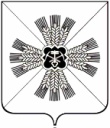 РОССИЙСКАЯ ФЕДЕРАЦИЯКЕМЕРОВСКАЯ ОБЛАСТЬПРОМЫШЛЕННОВСКИЙ МУНИЦИПАЛЬНЫЙ РАЙОНАДМИНИСТРАЦИЯ ПРОМЫШЛЕННОВСКОГО МУНИЦИПАЛЬНОГО РАЙОНАПОСТАНОВЛЕНИЕОт 02.10.2013 1669-ПОб утверждении нового состава комиссии по приемке переводимого жилого помещения в нежилое или нежилого помещения в жилоеВ связи с кадровыми изменениями:1. Утвердить состав комиссии по приемке переводимого жилого помещения в нежилое или нежилого помещения в жилое. (Приложение 1);2. Постановление администрации Промышленновского муниципального района от 01.03.2013г. 384а-П «Об утверждении состава комиссии по приемке перевода жилого помещения в нежилое или нежилого помещения в жилое» признать утратившим силу.3. Постановление вступает в силу со дня подписания.4. Контроль за исполнением данного постановления возложить на первого заместителя главы района П.А. Петрова.Глава районаА.И. ШмидтПриложение 1 к постановлениюот 02.10.2013 1669-ПСОСТАВ КОМИССИИ ПО ПРИЕМКЕ ПЕРЕВОДИМОГО ЖИЛОГО ПОМЕЩЕНИЯ В НЕЖИЛОЕ ИЛИ НЕЖИЛОГО ПОМЕЩЕНИЯ В ЖИЛОЕПетров Петр Алексеевич - Председатель комиссии, первый заместитель главы района.Игина Ольга Альфредовна - Заместитель председателя комиссии , заместитель Главы района по экономике.Крылова Юлия Анатольевна - Секретарь комиссии, и.о. председателя комитета по архитектуре и градостроительству.Члены комиссии:Аникина Ольга Андреевна, и.о. заместителя председателя комитета по архитектуре и градостроительству администрации района;Голянд Юрий Борисович, инспектор государственной жилищной инспекции Кемеровской области (по согласованию);Хрипливец Нина Евгеньевна, председатель комитета по управлению муниципальным имуществом администрации Промышленновского муниципального района.Глава поселения, в соответствии с территориальным размещением объекта.